CIRRICULUM VITAE				March 2017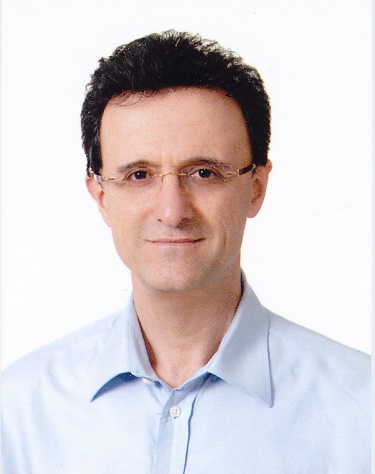 Bahtiyar ÜNVERProfessor of Mining EngineeringThe Department of Mining EngineeringHacettepe UniversityBeytepe Ankara, 06800 TURKEYPhone +90 312 7807696 Mobile: +90 532 7774994Email: unver@hacettepe.edu.tr URL: http://yunus.hacettepe.edu.tr/~unver/ QUALIFICATIONSAcademic Qualifications:1985-1988		PhD in Mining Engineering			Thesis Title: Closure Around Longwall Access RoadwaysThe University of Nottingham, The Department of Mining Engineering, EnglandThesis Supervisor: Professor Raghu N. Singh1979-1984	BSc in Mining Engineering, Middle East Technical University, Ankara TurkeyExperience:Professor Ünver has more than 30 years of experience in working in industry, academic research, teaching and consulting to mining industry and tunneling. His principal expertise and research interests lie in coal mine design, strata control and numerical modelling in mining and tunneling.EMPLOYMENTAcademic:2002-present 	Professor, Mining Engineering, Hacettepe University, Ankara 1997-2002 	Associate Professor, Mining Engineering, Hacettepe University, Ankara 1993-1997 	Assistant Professor, Mining Engineering, Hacettepe University, Ankara1984-1985 	Research Assistant, Mining Engineering, Middle East Technical University, AnkaraIndustrial:1988-1989	Researcher, Turkish Hard Coal Enterprises(TTK) Armutcuk Mine Rehabilitation Project. Project was carried out with the cooperation of CdFI (French Coal Board), Turkey.1989-1993 	Mine Production Engineer, Eynez Colliery of Aegean Lignite's, of Turkish Coal Enterprises, Soma, Manisa, Turkey.INSTITUTIONAL AND PROFESSIONAL SERVICES2015-2016	Dean, Engineering Faculty, Hacettepe University, Turkey2014-2015	Academic Consultant, Soma Mine Accident Investigation Commission, The Grand National Assembly of Turkey2006-	Chairman, Mining Division, Department of Mining Engineering, Hacettepe University, Ankara2005-2008	Deputy Dean, Engineering Faculty, Hacettepe University, Turkey2006-2012 	Establishing Member of Executive Board, Hacettepe Teknopolis Inc., Turkey 2002-2005 	Chairman, Department of Mining Engineering, Hacettepe University, Turkey 2007-2012	Committee Member,  The Scientific and Technological Research Council of Turkey (TÜBİTAK), Engineering Research Group (MAG)2000-2003	General Secretary, Member of Board, Turkish National Society for Rock Mechanics1998 - 1998	Visiting Scientist, DAAD, Institut fur Bergbaukunde 1, RWTH- 	Aachen, Germany1996 - 1998	Member of Board, The Chamber of Mining Engineers of Turkey.TEACHING INTERESTSRock Mechanics, Mine Design, Coal/Mineral Reserve Estimation, Tunneling and Support DesignPROFESIONAL MEMBERSHIPInternational Society for Rock Mechanics, MemberThe Chamber of Mining Engineers of Turkey, MemberTurkish National Society for Rock Mechanics, MemberTHESES SUPERVISEDPhD Theses Supervised SÜLEYMAN YASİN KILLIOĞLU (Cont.) “Madencilikte Artırılmış Tehlike Farkındalığı İçin Sanal Gerçeklik Benzetişimlerinin Geliştirilmesi (Development of Augmented Virtual Reality Simulations For Danger Awareness in Mining)” MEHMET SUPHİ ÜNAL (Cont.) “Dünyadaki Profesyonel Madencilik Eğitim Yöntemlerinin Analizi ve Türkiye İçin Öneriler (Analysis of Professional Mining Education Methods in the World and Suggestions For Turkey)”ROHOLA HASANPOUR	(2013) “Evaluation Of Applicability Of Double Shield Tunnel Boring Machines (DS-TBM) In Potentially Squeezing Grounds (Çift Kalkanlı Tünel Açma Makinelerinin Sıkışan Zemin Koşullarinda Kullanabilirliğinin Araştırılması)” (In English with Turkish Abstract)HAMID CHAKERI (2012)  “Investigation Of Face Stability And Surface Settlement At Earth Pressure Balance (EPB) Tunneling Method (Zemin Basıncı Dengeleme Tünelcilik Yönteminde (ZBD) Ayna Duraylılığı Ve Yer Üstü Oturmalarının İncelenmesi” (In English with Turkish Abstract)NAZMİ ERHAN YAŞITLI (2008) “Dairesel Testereli Kesme Mekanizmasının Sayısal Modellemesi (Numerical Modeling Of Circular Sawing Mechanism)” (In Turkish with English Abstract) 	EBU BEKİR AYGAR (2007)  “Bolu Tüneli Duraylılığının Statik ve Dinamik Analiz Yöntemleriyle İncelenmesi (Investigation of Bolu Tunnel Stability by means of Static and Dynamic Analyses)” (In Turkish with English Abstract) MURAT ÜNAL (2000)  “Süreksizlik Yüzey Pürüzlülüğünün Modellenmesi ve Makaslama Dayanımı Üzerine Etkilerinin İncelenmesi (Modelling of  Discontinuity Surface Roughness and Investigation of It’s Effect on Shear Strength)” (In Turkish with English Abstract) 	MSc Theses Supervised EBRU TÜZEL ÇALIŞKAN (Cont.) “Açık Ocak Maden Planı Ve Optimizasyonu (Mine Planning and Optimization of Open Pit Mines)” BARIŞ BİLGEN (Cont.),  “Türkiyede Ve Dünyada, Yeraltı Kömür Madenlerinde Havalandırmaya Yönelik İlgili Mevzuatların Karşılaştırmalı Analizi (Comparison of Underground Coal Mine Ventilation Related Regulations in Turkey and the World)DERYA KOÇAK (Cont.) “Bir Kömür Madeninde İş Sağlığı Ve Güvenliği Risk Değerlendirmesi İçin Uygun Yöntem Seçimi, (Selection of a Suitable Risk Assessment Methodology at an Underground Coal Mine)”		 TUĞBA ATLI ÇİÇEK (Cont.) “Türkiye ve Bazı Ülkelerde Riskli Yeraltı Kömür Madenleri Denetim Mekanizmasnın Karşılaştırılması, (Comparison of Underground Coal Mine Inspection Mechanism in Turkey with Some Countries)”	 ÖMÜR BURAK BİRKAN (Cont.) “Madencilik Firmalarının Finans Kaynağı Sağlamaları Amacıyla Borsaya Açılma Yöntem Önerisi, (Suggestion of a Methodology for Mining Companies to Be Listed in Stock Market to Supply Financial Resource)”	 SÜLEYMAN YASİN KILLIOĞLU (2013) “Sanal Gerçekliğin Türkiye Madencilik Endüstrisinde Kullanılabilirliği, (Usability Of Virtual Reality In Turkish Mining Industry) ” Hacettepe University, The Department of Mining Engineering, (In Turkish with English Abstract) 		 MEHMET SUPHİ ÜNAL (2011) “Fay Zonlarının Coğrafi Veriler ve Sondaj Bilgileri Yardımıyla Bilgisayar Ortamında Tespiti (Computer Aided Detection of Fault Zones By Using Drill Hole Data)” Hacettepe University, The Department of Mining Engineering, (In Turkish with English Abstract) 	BURAK YASUN (2011) “Çimento Fabrikalarında Solunabilir Tozdaki Serbest Kristalin Silika - Kuvars İçeriklerinin Değerlendirilmesi (Evaluation of Free Crystaline Silica-Quartz Content in the Respirable Dust at Cement Plants)” Hacettepe University, The Department of Mining Engineering, (In Turkish with English Abstract) 	AYŞE PINAR GÜRSES (2011) “Türkiye ve Dünyada Uygulanmakta Olan Maden Kanunu Ve Yönetmeliklerin Karşılaştırmalı Analizi (Comparative Analysis of Mining Laws and Implementation Regulations in Effect in Turkey and the World)” Hacettepe University, The Department of Mining Engineering, (In Turkish with English Abstract) 	  AYŞE ÖZER (2011) Soma Linyitinin Yer Altında Gazlaştırılabilme Açısından İncelenmesi (Investigation of Underground Gasification Characteristics of Soma Lignites)” Hacettepe University, The Department of Mining Engineering, (In Turkish with English Abstract) 		 EMRE ERDEM (2005) “Süreyyabey Barajı Perde Aksı Grafit-Şistlere Uygun Enjeksiyon Şerbetinin Tespiti, (Determination of Suitable Grout Injection Mix for  Graphitic Schist at Çekerek (Süreyyabey) Dam)” Hacettepe University, The Department of Mining Engineering, (In Turkish with English Abstract) 	 NAZİFE TİRYAKİ (2008) “Mechanical Rock Fragmentation By Indentation, (Çeşitli Delici Uçlarla Yapılan Kaya Parçalanmasının Sayısal Analizi)“ Hacettepe University, The Department of Mining Engineering, (In English with Turkish Abstract) 	  ÖZGÜR SATICI (2007) “Kavak Merzifon Yolu T4 Tüneli Duraylılık Analizi (Stability Analysis of Kavak Merzifon T4 Tunnel)” Hacettepe University, The Department of Mining Engineering, (In Turkish with English Abstract) 	 EMEL ÇETİNER GÜNEY (2005) “Maden Atıkları Yönetimi, Ülkemizde Ve Avrupada Maden Atıkları Mevzuatı (Mining Waste Management And Mining Waste Regulations In Turkey And Europe)” Hacettepe University, The Department of Mining Engineering, (In Turkish with English Abstract) 	 DENİZ ÖZBİLGİN (2004) Kanonik Korelasyon Tekniği İle Bazi Kumtaşlarina Ait Mekanik Özelliklerin Kestirimi, (Estimation of Mechanical Properties of Sandstone Samples By Using Canonic Correlation Technique)” Hacettepe University, The Department of Mining Engineering, (In Turkish with English Abstract) 		 NAZMİ ERHAN	YAŞITLI (2002) “Tavan Kömürü Göçertmeli Uzunayak Yönteminin Sayısal Modellenmesi (Numerical Modelling of Longwall With Top Coal Caving)” Hacettepe University, The Department of Mining Engineering, (In Turkish with English Abstract) 		 CELAL AĞAN (2002) “Tüf İçerisinde Açılan Yeraltı Depolarında Isı Transferlerinin Modellenmesi, (Heat Transfer Modelling of Underground Storage Caverns Opened in Tuff)” Hacettepe University, The Department of Mining Engineering, (In Turkish with English Abstract) 	MAHMUT MURAT CEYHAN (2000)  “Kalın Kömür Damarlarında Şevaltı Üretim Yönteminin Sayısal Modelleme Tekniğiyle İncelenmesi (Investigation of Highwall Mining Method Applied at Thick Coal Seams by Numerical Modelling)” Hacettepe University, The Department of Mining Engineering, (In Turkish with English Abstract) 			 EBU BEKİR AYGAR (2000)  “Bolu Tünellerinde Yeni Avusturya Tünelcilik Yöntemine Eleştirel Bir Yaklaşım (A Critical Approach to the New Austrian Tunneling Method in Bolu Tunnels)” Hacettepe University, The Department of Mining Engineering, (In Turkish with English Abstract) 			 ERSAN DEĞERLİ (1999) “Açık Ocaklarda Toz Dağılımının Bir Bilgisayar Programı İle Değerlendirilmesi  (Evaluation Of Dust Dispersion In Open Pits By A Computer Program)” Hacettepe University, The Department of Mining Engineering, (In Turkish with English Abstract) 	ALİ ASLAN ÖZÖZEN (1996) “Plastik Sulu Sıkılama Kartuşlarının Patlatma Verimine,Ocak Atmosferine Ve Patlama Ekonomisine Olan Etkilerinin İncelenmesi (Investigation of Plastic Water Stemming Cartridges from Safety, Miner’s Health and Blasting Economy Points of View in Underground Blasting Operations)” Hacettepe University, The Department of Mining Engineering, (In Turkish with English Abstract) 	MEHMET ALİ KARGI (1995) “Yeni Çeltek İşletmesi Bolu Ocağında Taban Yollarında Oluşan Konverjansların İncelenmesi (Investigation of Convergences at Gate Roadways of Yeni Celtek Bolu Coal Mine)” Hacettepe University, The Department of Mining Engineering, (In Turkish with English Abstract) 	RESEARCHResearch FundingProject Coordinator and Principal investigator, Turkish State Railways, Investigationf of stability conditions of tunnels opened at Kırıkkale, Ankara – Sivas High Speed Railway Line, 2016-(Cont.)Project Sub-Coordinator and Principal investigator, Turkish Coal Enterprises, Use of indigenous coal resources at Trakya Region of Turkey – Environmental, Geological, Geotechnical- Hydrogeological Study and  Resource Modelling, 2016-(Cont.)Project Sub-Coordinator and Principal investigator, Santral Mining Co., Resource modeling, geotechnical-hydrogeological study and open pit mine design at Taç and Çorak gold deposits, Artvin-Yusufeli, Turkey, 2016-(Cont.)Project Coordinator and Principal investigator, Demirexport Co.; Problems related with strata control and mine safety at East Eynez Underground Coal Mine, Soma, 2016-2017 Principal investigator (with A.E. Tercan and M.A. Hindistan as co PIs), General Directorate of Turkish Coal Enterprise; Lower calorific value estimation of Igdekuzu (Turkey) coal project, 2016Principal investigator (with A.H. Onur and D. Karakuş as co PIs), Demirexport-Fernas Joint Venture, Evaluation of coal resource located at the northern blocks of East Eynez Mine for production by using surface and/or underground methods, 2016,Project Coordinator and Principal investigator, İÇTAŞ Co., Preparation of arbitration court case documents on technical basis, 2015Project Coordinator and Principal investigator (with A.E. Tercan and M.A. Hindistan as co PIs), D-Energy Co.; Resource estimation and pre-feasibility underground coal mining at Denizli Civril Coal Deposit, 2015Project Coordinator and Principal investigator, Turkish State Railways, Investigationf of stability conditions of tunnels opened at Polatlı, Ankara – İzmir High Speed Railway Line, 2014-2015,Project Coordinator and Principal investigator, Cengiz-İçtaş-Belen Joint Venture, Research on instability conditions observed at T26 Tunnel Bozüyük Bilecik (Ankara – İstanbul High Speed Train Line)  by 3D numerical modelling and in situ monitoring, 2013-2014,Project Coordinator and Principal investigator (with 5 other co PIs), General Directorate of Eti Mine Works; Resource estimation of Kizilcaoren (Turkey) REE project, 2013-2014Co-Principal investigator (with 5 other co PIs), Electricity Generation Company; Resource estimation of Karapınar and Pinarca-Hallacli (Turkey) coal projects, 2013-2014Project Coordinator and Principal investigator (with A.E. Tercan and M.A. Hindistan as co PIs), Ziraat Bank; Technological and Financial Monitoring for Gordes (Turkey) Nickel and Cobalt Project; 2012-2013Principal investigator, The Scientific and Technological Research Council of Turkey (TUBITAK), General Directorate of Turkish Coal Enterprise and NETCAD; Sofware development for mine planning and production optimization, 2009-2012Project Coordinator and Principal investigator (with M.A. Hindistan), Excavation of Support Design of Gallery Type Underground Explosive Magazine at İliç Gold Mine, Anagold, Alacer Gold, 2012Project Coordinator and Principal investigator (with 5 other co PIs), General Directorate of Turkish Coal Enterprise, Resource estimation and conceptual study of Tuncbilek-Omerler (Turkey) coal project, 2010-2011Project Coordinator and Principal investigator (with 5 other co PIs), General Directorate of Turkish Coal Enterprise; Resource estimation and conceptual study of Soma-Eynez (Turkey) coal project, 2010-2011 Principal investigator (with A.E. Tercan and M.A. Hindistan as co PIs), Global Machine Electricity Industry and Trade Inc.; Resource estimation of Tqvarchel (Abkhazia) coal project, 2010-2011Principal investigator (with A.E. Tercan and M.A. Hindistan as Co PIs), Meta Nickel, Cobalt Mining Industry and Trade Inc.; Resource Estimation of Turkmencardagi (Turkey) Lateritic Nickel Project, 2009Project Coordinator and Principal investigator (with A.E Tercan and M.A. Hindistan as Co PIs), Meta Nickel, Cobalt Mining Industry and Trade Inc.; Resource Estimation of Gordes (Turkey) Lateritic Nickel Project, 2009 Project Coordinator and Principal investigator, General Directorate of Turkish Coal Enterprise; Resource estimation of Tufanbeyli (Turkey) coal project, 2007-2008 Principal investigator (with 5 other Co PIs), General Directorate of Turkish Coal Enterprise; Resource estimation of Saray (Turkey) coal project, 2007-2008Project Coordinator and Principal investigator (with 5 other Co PIs), General Directorate of Turkish Coal Enterprise, Resource estimation of Seyitomer (Turkey) coal project, 2007-2008Technical report on the reserve and production method at Meselik Chromite Mine, 2008, Principal investigator (with A.E. Tercan and M.A. Hindistan as Co PIs), Estimation of calorific value of run off mine coal and optimimization of production schedule  at Tuncbilek Buyukduz Colliery, Park Energy, 2008Report on rehabilitation of Saqnaksiri Tkibuli Coal Mines, G-Energy Georgia,  2007Project Coordinator and Principal investigator (with A.E. Tercan and M.A. Hindistan as Co PIs), Reserve estimation and 3D modelling of Malkara Coal Basin,  Pullukcu Co, 2007Orebody modeling and production planning of Tavas Manganese Mine by using Surpac Software, ERDEMİR, Iron and Steel Works, 2007Design of 75 ton Capacity Underground Explosive Magazine for SENBAY Co., Private Project, July, 2003.Determination of Optimum Production Methods for Soma and Tunçbilek Thick Coal Seam Districts” The Scientific and Technological Research Council of Turkey (TÜBİTAK) MISAG Project, 2003.Numerical Simulation of Longwall with Top Coal Caving Production Method Applied at Thick Coal Seams, Research Fund, No: 0002602009, Hacettepe University, 2002.Design of underground excavations opened in volcanic rocks for storage purposes, Research Fund, No: 98.01.602007, Hacettepe University, 2001.Development and performance evaluation of plastic water stemming cartridges for underground blasting operations, Project No: 96K120880 Turkish State Planning Organisation (DPT), 1997	An investigation into in situ and laboratory strength determination of monolithic packing materials. The project was carried out for British Coal with special contributions of Blue Circle Cement Company, Pozzament Company and Thyssen Company, England 1988.Determination of index rock properties to improve the efficiency of road headers and tunnelling equipment. The project was carried out for Dosco Company, England 1988.Determination of the susceptibility of the Minestones to spontaneous combustion project for British Coal, Minestones service, 1987. a project report was presented to British Coal, EnglandSawability and drillability of various rocks concerning techniques of rock cutting and statistical analysis of the test results. Project was carried out for De Beers International and a report was presented, 1987. EnglandAssessment and planning of the ground preparation for a Nuclear Power Plant site at Akkuyu, Mersin, Turkey, for State Electrical Projects Planning and Design Institute (EIE), 1984 TurkeyPUBLICATIONSBooks, Book ChaptersB. Ünver (1994)  "A Manual For Laboratory and In Situ Testing Methods in Rock Mechanics" Hacettepe Üniversitesi, Mühendislik Fakültesi Yayınları, Yayın No: 31, Kasım, Ankara.H. Gerçek, R. Ulusay, B. Ünver ve M.A.Hindistan (1999), “İngilizce – Türkçe  Kaya Mekaniği Terimleri Kılavuzu” Türk Ulusal Kaya Mekaniği Derneği (TUKMD) Yayını, 34 p.E. Unal, B. Unver and A.E. Tercan, (2001), The Proceedings of 17th International Mining Congress of Turkey (IMCET 2001), published by The Chamber of Mining Engineers of Turkey, Ankara, ISBN: 975-395-417-4, 876 pp.B. Ünver, M.A.Hindistan and E. Akcan (2009) BALKANMINE-2009 (Congress Chairman), Proceedings of 3rd Balkan Mining  Congress, October 1-3 İzmir Turkey, ISBN:978-9944-89-782-2, 701 p.Peer-reviewed Journal PublicationsB Tütmez and B Ünver (2017) “An uncertainty-based analysis for agreement of tensile strength measurement procedures” Geotechnical Testing Journal (Accepted for Publication)Kıllıoğlu S.Y., Ünal M.S ve Ünver B. (2016), Maden Ekipmanları Patlatmazlık (Ex-Proof) Sertifikalarının Karşılaştırılması (Comparison of Explosion Proof Certificates of Mining Equipment), Madencilik Dergisi, Mining Journal of Turkish Mining Society, Vol.55, No.4, pp 37-45, DecemberHatice Şengül, Ferda Bayrak, Merih Aydınalp Köksal, Bahtiyar Ünver (2016) “A cradle to gate life cycle assessment of Turkish lignite used forelectricity generation with site-specific data”, Journal of Cleaner Production 129, pp. 478-490Chakeri H, Ozcelik Y, Unver B, (2015) "Investigation of ground surface settlement in twin tunnels driven with EPBM in urban area", ARAB J GEOS, Vol: 8 Issue:9, pp. 7655-7666, F.I. Siddiqui, A. Pathan, B. Unver, A.E. Tercan, M.A. Hindistan, G. Ertunç, F. Atalay, S. Unal, Y. Kıllıoğlu, (2015), "Lignite Resource Estimations and Seam Modeling of Thar Field, Pakistan", International Journal of Coal Geology, 140, 84-96Hamid Chakeri, Bahtiyar Ünver, Yilmaz Ozcelik, A novel relationship for predicting the point of inflexion value in the surface settlement curve, Tunnelling and Underground Space Technology 07/2014; 43:266–275.Fırat Atalay, A. Erhan Tercan, Bahtiyar Ünver, Mehmet Ali Hindistan, Güneş Ertunç, A Geostatistical Study of Tertiary Coal Fields in Turkey, Mathematics of Planet Earth, Lecture Notes in Earth System Sciences 2014, pp 723-726, Hamid Chakeri, Bahtiyar Ünver, A new equation for estimating the maximum surface settlement above tunnels excavated in soft ground, Environmental Earth Sciences, April 2014, Volume 71, Issue 7, pp 3195-3210, Rohola Hasanpour, Jamal Rostami, Bahtiyar Ünver, 3D finite difference model for simulation of double shield TBM tunneling in squeezing grounds, Tunnelling and Underground Space Technology, Volume 40, February 2014, Pages 109-126, Abdullah Erhan Tercan, Bahtiyar Ünver, Mehmet Ali Hindistan, Güneş Ertunç, Fırat Atalay, Suphi Ünal, Yasin Kıllıoğlu, Seam modeling and resource estimation in the coalfields of western Anatolia, International Journal of Coal Geology, Volume 112, 1 June 2013, Pages 94-106, Hamid Chakeri, Yılmaz Ozcelik, Bahtiyar Unver, Effects of important factors on surface settlement prediction for metro tunnel excavated by EPB,  Tunnelling and Underground Space Technology, Volume 36, June 2013, Pages 14-23, Esin Pusman, Zafer C Cehreli, Nil Altay, Bahtiyar Unver, Osman Saracbasi, Gungor Ozgun, Fracture resistance of tooth fragment reattachment: effects of different preparation techniques and adhesive materials, Dental Traumatology 02/2010; 26(1):9-15.Sevi Burcak Cehreli, Asli Guzey, Neslihan Arhun, Alev Cetinsahin, Bahtiyar Unver, The effects of prophylactic ozone pretreatment of enamel on shear bond strength of orthodontic brackets bonded with total or self-etch adhesive systems, European journal of dentistry. 10/2010; 4(4):367-73.13Pusman E, Cehreli ZC, Altay N, Unver B, Saracbasi O, Ozgun G, (2010) “Fracture resistance of tooth fragment reattachment: effects of different preparation techniques and adhesive materials” Dental Traumatology, Volume: 26 Issue: 1 Pages: 9-15 Alireza Talebinejad, Hamid Chakeri, Mahdi Moosavi, Yılmaz Özçelik, Bahtiyar Ünver, Mehmet Ali Hindistan, Investigation of surface and subsurface displacements due to multiple tunnels excavation in urban area, Arabian Journal of Geosciences, August 2013, Hamid Chakeri, Alireza Talebinejad, Mahdi Moosavi, Bahtiyar Ünver, Tunneling-induced ground movements on Tehran Metro, Soil Mechanics and Foundation Engineering, September 2012, Volume 49, Issue 4, pp 132-138, S.Yasin Kıllıoğlu, Bahtiyar Ünver, Güneş Ertunç, Sanal Gerçekliğin Dünya Madenciliğindeki Yeri Ve Ülkemiz İçin Fırsatlar, TMMOB Maden Mühendisleri Odası Madencilik Dergisi, Bulletin of Chamber of Turkish Mining Engineers, 51/4, 2012,N.E. Yaşıtlı, F.Bayram, B.Unver, Y.Özçelik, 2012, “Numerical modelling of circular sawing system using discrete element method”, Int. J. of Rock Mech. and Min. Sci., 55, 86-96,N E Yasitli, F Bayram, B Unver, Y Ozcelik, Determination of reactional cutting forces on a circular sawblade machine by using experimental studies and numerical modelling, Proceedings of the Institution of Mechanical Engineers Part C Journal of Mechanical Engineering Science 1989-1996 (vols 203-210), (03/2012; 226(3):775-784. DOI: 10.1177/0954406211415323Hamid Chakeri, Rohola Hasanpour, Mehmet Ali Hindistan, Bahtiyar Ünver, Analysis of interaction between tunnels in soft ground by 3D numerical modeling, Bulletin of Engineering Geology and the Environment, August 2011, Volume 70, Issue 3, pp 439-448,Sevi Burçak Cehreli, Cagla Sar, Omür Polat-Özsoy, Bahtiyar Unver, Serhat Ozsoy, Effects of a fluoride-containing casein phosphopeptide-amorphous calcium phosphate complex on the shear bond strength of orthodontic brackets, The European Journal of Orthodontics 02/2011; 34(2):193-7.Hindistan, M.A., Tercan, A.E. and Ünver, B., 2010. “Geostatistical coal quality control in longwall mining”, Int. J. of Coal Geology, v.81, pp.139-150.Defne Keçik, Sevi Burçak, Çehreli, Çağla Şar  and  Bahtiyar Ünver, “Effect of Acidulated Phosphate Fluoride and Casein Phosphopeptide–Amorphous Calcium Phosphate Application on Shear Bond Strength of Orthodontic Brackets”, The Angle Orthodontist Volume 78, Issue 1 (January 2008) 129-134B. Unver, N.E. Yasitli (2006) Modelling of strata movement with a special reference to cavingmechanism in thick seam coal mining, International Journal of Coal Geology 66 (2006) 227– 252B. Ünver (1999), “Yeraltı Kömür Ocaklarında Tahkimat Elemanı Olarak Kaya Saplamalarının Kullanımı ve Performans İzleme Yöntemleri (Methods Related to Use and Performance Monitoring of Rock Bolts in Underground Coal Mines) ” Madencilik Dergisi, Bulletin of Chamber of Turkish Mining Engineers ,Aralık, Vol:38, No:4, pp. 3-20.A.E. Tercan, B. Unver, B. Tiryaki, D. Ozbilgin (2005), "A Study of Relationships Among Mechanical, Index and Petrographic Properties of Some Sandstones Using Canonical Correlation Analysis ", Madencilik 44, 1, 3-14 (in Turkish) Yaşıtlı, N.E. and Unver, B., (2005), 3-D numerical modeling of longwall with top coal caving, Int. J. of Roch Mech. and Min. Sci., 42, (2), 219-235. B. Unver, (1999) “Effect of Residual Tectonic Stresses on Roadway Stability in an Underground Coal Mine”, SAIMM, Journal of the South African Institute of Mining and Metallurgy, May/June, Vol: 99, No: 2, pp. 167-172 B. Unver ve A Ozozen,  1998, “Kömür Stoklarında Meydana Gelen Kendiliğinden Yanma Süreci İle İlgili Modeller ve Alınması Gereken Tedbirler (Models Related to Spontaneous Combustion of Coal in Stockpiles and Preventive Measures)” Madencilik Dergisi Bulletin of Chamber of Turkish Mining Engineers, Eylül, Vol: 37, No: 3, pp 29-40.B. Unver ve A Ozozen,  1998  “Assessment of the Use of Plastic Water Stemming Cartridges in Underground Blasting Operations” Transactions of the Institution of Mining and Metallurgy, Section A, Vol: 107,A1-62, January-April, pp A1-A5.B. Unver, 1998,    “An Investigation into the In Situ Performance of the Monolithic Packing Method: TekpakXX” International Mining&Minerals IMM, March 1998, Vol:1 No: 3, pp. 78-83. A. Özözen ve B. Ünver, 1998, “Plastik Sulu Sıkılama Kartuşlarının (PSSK) Patlatma Verimi ve Parça Boyut Dağılımına Etkisi An Investigation into the Effect of Plastic Water Stemming Cartridges (PWSC) on Blasting Efficiency and Fragmentation Distribution” Madencilik Dergisi, Bulletin of Chamber of Turkish Mining Engineers, Vol: 37, No: 1, pp 5-16. B. Unver, 1996  “Determination of  Spontaneous Combustion Risk Potential of Colliery Wastes for the Environmental Impact Assessment”, Mineral Resources Engineering, Vol:5, No:3, pp. 229-239.B. Ünver, 1996, “ Possibility of Efficient Application of Semi-mechanization in Longwall Mining in Thick Seams “ Journal of Mines Metals and Fuels, August, India, pp.  223-230.B. Ünver ve M. Ünal (1995) "Kayaların Bozunma Özelliklerinin Yerüstü Kazıları ve Yeraltı Açıklıklarının Duraylılığına Etkisi  (Effect of Weathering Properties of Rocks on the Stability of Surface Excavations and Underground Openings),  TMMOB Maden Mühendisleri Odası, Madencilik Dergisi, Bulletin of Chamber of Turkish Mining Engineers, Vol: 34, No:3, Eylül, pp. 15-29.  B. Ünver (1995) "Eynez Yeraltı Ocağı'nın Yapısal Jeoloji ve Jeoteknik Açıdan İncelenmesi (Investigation into Structural Geology and Geotechnic of Eynez Colliery)" TUKMD Bülteni, Bulletin of Turkish Rock Mechanics Society, June/Haziran, pp. 27-40., (in Turkish with English Abstract)B. Ünver  (1992)  "Kayaların Testerelerle Kesilebilirliğinin  Pratik Olarak  Belirlenebilmesi İçin İstatiksel Bir Yaklaşım (A Statistical Approach for Practical Determination of Sawability of Rocks)". Madencilik Dergisi, Mining Journal of Turkish Mining Society, September , pp.17-25 (in Turkish with English Abstract)Peer-reviewed Conference PapersUnver B and Hindistan, MA, "Relationship between Two Consecutive Slope Failures at Elbistan Open Cast Mine", SWEMP2016, 16th International Symposium on Environmental Issues and Waste Management in Energy and Mineral Production, Istanbul, Turkey. 5-7 October 2016B. Ünver, M.A. Hindistan, A.E. Tercan, G. Ertunç, M.S. Ünal, S.Y. Kıllıoğlu, F. Atalay Soma Eynez Kömür Sahası İçin Farklı Bir Üretim Yöntemi Önerisi (A New Production Method Proposal for Soma Eynez Coal Field), Türkiye 24. Uluslararası Madencilik Kongresi ve Sergisi, 14-17 Nisan 2015, ANTALYABahtiyar Ünver, Mehmet Ali Hindistan, Erhan Tercan, Rohola Hasanpour, Hamid Chakeri, Güneş Ertunç, Analysis of Roof Caving Characteristics at a Coal Mine by Using Full Scale 3D Numerical Modeling, Mine Planning and Equipment Selection, 2014, pp 501-509,Rohola Hasanpour, Bahtiyar Ünver, Jamal I Rostami, Time Dependent Numerical Analysis for Investigation of Entrapment Risks in DS-TBM Tunnelling in Squeezing Ground, EURO:TUN 2013, At Ruhr University Bochum, Germany, 2013F. I. Siddiqui, A.G. Pathan, B. Ünver, Integrated Openpit Mine Design at Thar Lignite Field, Mehran University of Engineering and Technology, Jamshoro, Pakistan, Conference: 1st International Coal Conference (ICC-2013), At Mehran University of Engineering and Technology, Jamshoro, PakistanYaşıtlı NE, Bayram F, Unver B, Ozcelik Y. (2011) “Predicting the rock material properties by numerical modeling software of PFC3D operated based on discrete element method Proceedings of the 22nd International Mining Conference of Turkey, Ankara;11–13 May pp.95–102,Hasanpour, R., Choupani, N., Hindistan, M.A. and Ünver, B., 2010, “Numerical study of dimensions effects on measurement of rock fracture characterizations by using the modified Arcan test specimen”, Symp. on Rock Mechanics in Civil and Environmental Engineering – Zhao, Labiouse, Dudt & Mathier (eds.), Lausanne, Switzerland, 15-18 June 2010, Proc. of EUROCK 2010, Taylor & Francis Group, London, ISBN 978-0-415-58654-2, pp.259-262.Ünver, B., Hasanpour, R., Chakeri, H. and Hindistan, M.A., 2010, “Preliminary 3D numerical modeling of a hypothetical LNG storage cavern having an irregular geometry”, Symp. on Rock Mechanics in Civil and Environmental Engineering – Zhao, Labiouse, Dudt & Mathier (eds.), Lausanne, Switzerland, 15-18 June 2010, Proc. of EUROCK 2010, Taylor & Francis Group, London, ISBN 978-0-415-58654-2, pp.721-724.N. Tiryaki & D.J. Williams, H. Alehossein, B. Unver “Numerical modelling of indenter/rock interaction under various indenter profiles”, Symp. on Rock Mechanics in Civil and Environmental Engineering – Zhao, Labiouse, Dudt & Mathier (eds.), Lausanne, Switzerland, 15-18 June 2010, Proc. of EUROCK 2010, Taylor & Francis Group, London, ISBN 978-0-415-58654-2Tercan, A.E., Anaç, S., Ak, S., Ünver, B., Hindistan, M.A., Gazel, S. and Ulaş, H., 2009, “NETPRO/Mine; An Integrated Resource Modelling, Mine Design and Automation Software”, 3rd Balkan Mining Congress, İzmir, Turkey, 01-03 October 2009, Proc. of BALKANMINE 2009, pp.443-448,.N.E. Yaşıtlı, B. Unver and M.M. Ceyhan, (2005), Investigation of Rib Pillar Stability at Ömerler Underground Mine by Numerical Modelling, IMCET 2005, 19th Int. Mining Congress of Turkey, 9-12 June, İzmir, pp. 153-159.N.E. Yaşıtlı and  B. Unver (2004) Numerical Modelling Of Top Coal Caving In Thick Seam Coal Mining, EUROCK 2004 & 53rd Geomechanics Colloquium. Schubert (ed.).N.E. Yaşıtlı and  B. Unver (2003), “3-D Estimation of Stresses Around a Longwall Face by Using Finite Difference Method” IMCET 2003, 18th Int. Mining Congress of Turkey, 10-13 June, Antalya, pp. 83-88.M. Unal and  B. Unver (2001), “An Analysis of the Effect of Discontinuity Surface Matching on Shear Strength by Image Processing” IMCET 2001, 17th Int. Mining Congress of Turkey, 19-22 June, Ankara, pp. 425-430.Ö. Akkoyun ve B. Ünver (2001), “Küçük Ölçekli Manyezit İşletmelerinde Üretim Veriminim Artırılması İçin Öncelikle Ne Yapılabilir? –Bir Örnek”, TUMAKS 2001, Türkiye 17. Uluslararsı Madencilik Kongresi, 19-22 Haziran, Ankara, pp. 75-80.B. Unver and E. Aygar, (2000), “A Critical Assessment of Pilot Tunnel in Adverse Geological Conditions – A Case Study” Symposium on Mine Planning and Equipment Selection, MPES 2000, 6-9 Nov, Athens, Greece, pp. 397-402.M. Unal, B. Unver and E. Tercan, (2000), “Modelling of Discontinuity Surface Roughness by Digital Photogrammetry and Geostatistical Methods” Symposium on Mine Planning and Equipment Selection, MPES 2000, 6-9 Nov, Athens, Greece, pp. 391-396.M. Unal and B. Unver (2002), “An Appraisal of the Relationship Between Discontinuity Surface Roughness and Grain Size”, ROCKMEC’2002, 6th Regional Rock Mechanics Symposium, 10-11 October, Konya, pp 101-108.M. Unal, B. Unver  and C. Sensogut (2002), “Description of Discontinuity Surface Roughness by Using Variogram”, ROCKMEC’2002, 6th Regional Rock Mechanics Symposium, 10-11 October, Konya, pp 109-120. (in Turkish with English Abstract).B. Ünver, 1997, “Arakatlı Göçertme Uygulanan  Kalın Kömür Damarlarında İşletme Veriminin Artırılması”, Türkiye 15. Madencilik Kongresi, 6-9 Mayıs, Ankara, pp 179-183.D. Mamurekli, B. Ünver ve C.Aydın, 1996, “Kayaç Parametrelerine Göre Kritik Dilim Kalınlığının Tespiti “, 2.Ulusal Delme-Patlatma Sempozyumu, Ankara, pp.169-175.Ünver B., Özözen, A., Mamurekli, B., 1996, “Patlatma Sonucu Oluşan Zararlı  Gazların Tespiti, Ocak Atmosferi ve İşçi Sağlığı Üzerindeki Etkileri”, 2. Delme ve Patlatma Sempozyumu, Ankara, pp. 63-70.Özözen, A., Ünver B., Karaaslan, R., Mamurekli, D., 1996.  “Sıkılamanın Yeraltı Patlatma İşlemlerinde İş Güvenliği, İşçi Sağlığı ve Patlatma Ekonomisi Açısından İncelenmesi”, 2. Delme ve Patlatma Sempozyumu, Ankara, pp. 53-62.B. Ünver, 1996, “ A Statistical Method for Practical Assesment of Sawability of Rocks ”, Eurock’96 : Prediction and Performance in Rock Mechanics and Rock Engineering, Torino, Italy, pp. 59-65.D. Mamurekli, S.Kulaksız, B. Ünver, 1996, “ Bazı Mermer Örneklerinde Sismik Hızların Yapay Süreksizlik Düzlemleri ile Değişimi “ 3.Ulusal Kaya Mekaniği Semp. Ankara, pp. 123-133.B. Ünver  (1995)  "Kalın Damar Kömür Madenciliğinde Tabaka Kontrolu ve Göçme Mekanizmasına Pratik Bir Yaklaşım",  Türkiye 14.  Madencilik Kongresi",  6 - 9 Haziran,  Ankara, pp.15-22. B. Ünver (1995) "An Investigation Into Laboratory and In Situ Strength of Different Monolithic Packing  Materials", CCMRI - International Mining Tech'95:  Rock Mechanics and Strata Control in Mining and Geotechnical Engineering, 4-6 October, Beejing, China,  B. Ünver ve M.A. Kargı (1995) "Patlayıcılara Bir Alternatif; Yüksek Basınçlı Hava ile Patlatma ve Bir Uygulama ” 14. Madencilik Kongresi, Ankara, pp. 107-114.B. Ünver, 1995, “Madencilik Faaliyetleri Sırasında Oluşan Gürültünün İşçi Sağlığı Üzerindeki Olumsuz Etkilerinin İncelenmesi, Uluslararası Madencilikte İşçi Sağlığı ve Çevre Konferansı, Ankara.B. Ünver ve S. Demirbilek (1994) "Kömür Karışımlı Pasaların Kendiliğinden Yanma Riski Potansiyelinin Analizi", 9. Kömür Kongresi, Mayıs, Zonguldak, pp. B. Ünver ve D. Mamurekli (1994) "Annesley Bentinck Ocağında TekpakXX Dolgusunun Performansı", 9. Kömür Kongresi, Mayıs, Zonguldak,   pp. B. Ünver  (1994) "Experiences on the Use of a Shearer with Hydraulic Props and Steel Roof Bars" Fourth Mining Kongress of Iran, 10 - 14 September, Yazd, Iran, pp. B. Ünver  (1993)  "Bir  Nefesliğin Sürülmesi ve Monoray ile Çekilen Nakliyat Sisteminin Kullanılması",  13. Madencilik Bilimsel ve Teknik Kongresi",  Ankara, pp. 1-8.B. Ünver (1990) "Topuk Yük Aktarımı ve Çok-Katlı Üretim Yöntemleri Sonucu Oluşan Etkileşimlerin İncelenmesi"  2. Ulusal Kaya Mekaniği  Sempozyumu, 5-7 Kasım , Ankara,   pp. 83-102.B. Ünver (1991) "Monolitik Dolgu Teknikleri ve Malzeme Mekanik Özelliklerinin Laboratuvar Çalışmaları ile Bulunması" 12. Madencilik Bilimsel ve Teknik Kongresi",  Ankara , pp. 359-375.B. Ünver, R. Çetiner, C. Namlıtürk ve O.İ. Yalman (1991)  "E.L.İ.  Eynez Yeraltı Ocağı'nda Mekanizasyon Uygulaması" 12. Madencilik Bilimsel ve Teknik Kongresi",  Ankara, pp. 99-116.R.N. Singh, B. Ünver and A.G. Pathan (1987) "Design of Rib Pillars in Longwall Mining  Based on Theoretical and Practical Approaches"  10. Madencilik  Bilimsel ve Teknik Kongresi, Ankara,  pp. 23-38.R.N. Singh and B. Ünver (1986) "Prediction of Gate Roadway Closure in Longwall Advance Mining" The AusIMM Illawara Branch, Ground Movement and Control Related  to Coal Mining Symposium. August, pp. 159-167.